Конкурс «Вместе против коррупции!»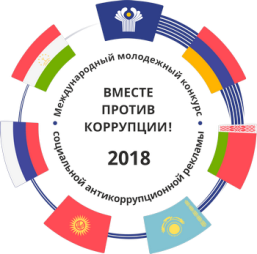 Генеральная прокуратура Российской Федерации выступает организатором Международного молодежного конкурса социальной антикоррупционной рекламы на тему «Вместе против коррупции!».Конкурс проводится в рамках деятельности Межгосударственного совета по противодействию коррупции, созданного для организации конструктивного международного сотрудничества и принятия совместных эффективных мер в сфере борьбы с этим негативным социальным явлением.Соглашение об образовании Межгосударственного совета по противодействию коррупции от 25 октября 2013 г. подписано шестью государствами – Арменией, Беларусью, Казахстаном, Кыргызстаном, Россией и Таджикистаном.Соорганизаторами конкурса являются Генеральная прокуратура Республики Армения, Генеральная прокуратура Республики Беларусь, Генеральная прокуратура Кыргызской Республики, Агентство Республики Казахстан по делам государственной службы и противодействию коррупции, Агентство по государственному финансовому контролю и борьбе с коррупцией Республики Таджикистан.Конкурсантам из Армении, Беларуси, Казахстана, Кыргызстана, России и Таджикистана в возрасте от 14 до 35 лет предлагается подготовить антикоррупционную социальную рекламу в формате плакатов и видеороликов на тему «Вместе против коррупции!».Ожидается, что в конкурсных работах будут отражены современные государственные механизмы борьбы государства с коррупцией на всех уровнях и во всех сферах жизнедеятельности общества, а также роль и значение международного сотрудничества в данном направлении.Торжественную церемонию награждения победителей конкурса планируется приурочить к Международному дню борьбы с коррупцией (9 декабря).Прием работ будет осуществляться на официальном сайте конкурса www.anticorruption.life с 2 июля по 19 октября 2018 г.Выражаем надежду, что этот уникальный проект привлечет внимание к проблеме коррупции не только молодежи, но и взрослого поколения, послужит целям выработки нетерпимого отношения в обществе к ее проявлениям.ПРАВИЛА ПРОВЕДЕНИЯМеждународного молодежного конкурса социальной антикоррупционной рекламы «Вместе против коррупции!»1. Общие положения1.1. Настоящие правила (далее – Правила) определяют порядок проведения Международного молодежного конкурса социальной антикоррупционной рекламы «Вместе против коррупции!» (далее – «Конкурс»), в том числе условия участия в Конкурсе, критерии оценки работ, представленных для участия в Конкурсе (далее – «Конкурсная работа»).1.2. Организатором Конкурса является Генеральная прокуратура Российской Федерации. Соорганизаторами Конкурса выступают: Генеральная прокуратура Республики Армения, Генеральная прокуратура Республики Беларусь, Генеральная прокуратура Кыргызской Республики, Агентство Республики Казахстан по делам государственной службы и противодействию коррупции, Агентство по государственному финансовому контролю и борьбе с коррупцией Республики Таджикистан.2. Цели и задачи проведения Конкурса2.1. Цель Конкурса – вовлечение молодежи в разработку и использование социальной рекламы в целях профилактики коррупционных проявлений, формирование практики взаимодействия общества с органами прокуратуры и органами государственной власти в антикоррупционном просвещении населения, привлечение к участию в профилактике коррупции молодежи Армении, Беларуси, Казахстана, Кыргызстана, России и Таджикистана.2.2. Задачи Конкурса:антикоррупционное просвещение населения;формирование нетерпимого отношения в обществе всех стран к любым коррупционным проявлениям;укрепление доверия к органам государственной власти, органам прокуратуры, формирование позитивного отношения к проводимой ими работе;демонстрирование открытости органов прокуратуры и государственных органов, осуществляющих деятельность по борьбе с коррупцией, гражданскому обществу и нацеленности на совместную работу в области противодействия коррупции;привлечение внимания общественности к вопросам противодействия коррупции, а также роли органов прокуратуры и государственных органов, осуществляющих деятельность по борьбе с коррупцией в этой сфере.3. Условия участия, конкурсные номинации3.1. К участию в Конкурсе приглашаются: граждане Республики Армения, Республики Беларусь, Республики Казахстан, Кыргызской Республики, Российской Федерации, Республики Таджикистан (отдельные авторы и творческие коллективы, физические и юридические лица).Возраст авторов и соавторов конкурсных работ (в том числе подавших заявку от юридического лица) от 14 до 35 лет.3.2. Конкурс проводится в следующих номинациях:Лучший плакат;Лучший видеоролик.3.2.2. Дополнительные номинации: Организаторы оставляют за собой право учреждения дополнительных номинаций.3.3. Конкурсные работы принимаются на русском языке.3.4. Для участия в конкурсе необходимо подготовить плакат и (или) видеоролик по теме «Вместе против коррупции!», отвечающие целям и задачам Конкурса.4. Порядок и сроки проведения КонкурсаКонкурс проводится в два этапа:Первый этап – полуфинал (2 июля – 12 ноября 2018 г.)Проводится отдельно в каждой стране: Республике Армения, Республике Беларусь, Республике Казахстан, Кыргызской Республике, Российской Федерации, Республике Таджикистан.Конкурсные работы из указанных стран принимаются на официальном сайте Конкурсаhttp://anticorruption.life.Дата начала приема работ на участие в Конкурсе: с 10:00 (время московское) 2 июля 2018 г.Дата окончания приема работ на участие в Конкурсе: 17:00 (время московское) 19 октября 2018 г.Среди Конкурсных работ в каждой стране национальными конкурсными комиссиями осуществляется отбор лучших работ, в каждой номинации определяются победители и призеры Конкурса.Конкурсные работы, занявшие первое место, проходят в финал.Срок направления национальными конкурсными комиссиями в Генеральную прокуратуру Российской Федерации сведений о победителях и их работ: 12 – 13 ноября 2018 г.Второй этап – финал (13 ноября – 23 ноября 2018 г.)Из конкурсных работ, прошедших в финал, Жюри международного конкурса в каждой номинации определяет победителей и призеров Конкурса.5. Регистрация участия в Конкурсе,  требования к конкурсным работам5.1. Регистрация.5.1.1. Для участия в Конкурсе участнику необходимо зарегистрироваться в личном кабинете на официальном сайте Конкурса http://anticorruption.life, заполнить регистрационную форму и подтвердить свое согласие с Правилами конкурса, а также согласие на обработку персональных данных.5.1.2. Конкурсные работы, соответствующие техническим требованиям, указанным в пункте 5.2 Правил в электронном виде загружаются через личный кабинет на сайте Конкурса с заполнением пояснительной информации к каждой работе.5.1.3. По каждой номинации принимается не более 10 работ. Файлы загружаются единожды, без возможности последующего редактирования авторами работ.5.2. Технические требования к Конкурсным работам и количественные ограничения:Номинация «Лучший видеоролик»Форматы предоставления файла: mpeg 4, разрешение не более 1920 х 1080р, физический размер файла не более 300 Мб. Длительность: не более 120 сек. Звук: 16 бит, стерео. Количество: не более 10 файлов.Номинация «Лучший плакат»Форматы предоставления файла: JPG, разрешение в соответствии с форматом А3 (297 х 420 mm) с корректным соотношением сторон и разрешением 300 dpi. Физический размер одного файла не более 15 Мб.
Количество: не более 10 файлов.5.3. Ограничения.Конкурсные работы не должны содержать:текст, сюжеты, действия сценических лиц и персонажей, противоречащие законодательству стран, перечисленных в пункте 3.1 Правил, в том числе нормам Гражданского кодекса Российской Федерации, Федерального закона от 29 декабря 2010 г. № 436-ФЗ «О защите детей от информации, причиняющей вред их здоровью и развитию», Федерального закона от 13 марта 2006 г. № 38-ФЗ «О рекламе»;нецензурную (ненормативную) лексику, слова и фразы, унижающие человеческое достоинство, экспрессивные и жаргонные выражения, скрытую рекламу, демонстрацию курения, огнестрельного и холодного оружия, взрывчатых веществ, процесса изготовления взрывных устройств, употребления алкогольных и наркотических средств, других психотропных веществ;указания реальных адресов и телефонов, информации о религиозных движениях, в том числе религиозной символики, названий и упоминания о существующих марках товаров, товарных знаках, знаках обслуживания, о физических и юридических лицах;изображений фашистской атрибутики (свастики), сцен насилия, любого вида дискриминации, вандализма, крови, отражающих телесные страдания людей и животных, интимных сцен, иной информации, в любой форме унижающей достоинство человека или группы людей, а также информации, которая может причинить вред здоровью и (или) развитию детей. Не допускается использование чужих текстов, видео- и аудиоматериалов (плагиат), за исключением случаев цитирования произведений в допустимых законодательством об авторском праве пределах.В случае несоблюдения данных условий работа отстраняется от участия в конкурсе на любом этапе.5.4. Конкурсные работы не возвращаются и не рецензируются.5.5. Все поступившие работы будут рассмотрены национальной конкурсной комиссией той страны, из которой работа поступила на Конкурс.На официальном сайте Конкурса публикуются для общего просмотра случайно выбранные работы. Отсутствие работы в разделе не означает, что она не принята.6. Жюри международного конкурса, национальные конкурсные комиссии6.1. Организатор формирует Жюри международного конкурса.6.2. В состав Жюри входят представители:Генеральной прокуратуры Республики Армения;Генеральной прокуратуры Республики Беларусь;Генеральной прокуратуры Кыргызской Республики;Генеральной прокуратуры Российской Федерации;Агентства Республики Казахстан по делам государственной службы и противодействию коррупции;Агентства по государственному финансовому контролю и борьбе с коррупцией Республики Таджикистан;органов государственной власти;институтов гражданского общества, средств массовой информации.6.3. Национальные конкурсные комиссии формируются Организатором и Соорганизаторами Конкурса для отбора работ и определения победителей полуфинала Конкурса.6.3.1. Порядок работы и состав национальных конкурсных комиссий в каждой стране определяется Организатором и Соорганизаторами Конкурса.6.3.2. Информирование и оповещение целевой аудитории о конкурсе, его целях, задачах и условиях проведения возлагается на Организаторов и Соорганизаторов Конкурса.7. Рассмотрение Конкурсных работ7.1. Конкурсные работы, представленные после даты окончания приема работ, указанной в разделе 4 Правил, не рассматриваются.7.2. Национальные конкурсные комиссии имеют право без уведомления участника Конкурса не принимать работы, содержание которых не соответствует или противоречит Правилам о Конкурсе, в том числе, в части соблюдения технических требований и ограничений, изложенных в пунктах 5.2 и 5.3 Правил.7.3. Национальные конкурсные комиссии и Жюри вправе не признать ни одного из участников Конкурса победителем в определенной номинации или во всех номинациях Конкурса.7.4. Конкурсные работы оцениваются по следующим критериям:соответствие конкурсной работы заявленной тематике;аргументированность и глубина раскрытия содержания;креативность, новизна идеи и качество исполнения работы;точность и доходчивость языка и стиля изложения.7.5. На этапе полуфинала национальные конкурсные комиссии по каждой из номинаций определяют следующие места полуфиналистов:I место – победитель полуфинала в соответствующей номинации;II и III места – призеры полуфинала в соответствующей номинации.7.6. Работы победителей полуфинала, занявшие I место в соответствующей номинации направляются для участия в финале.7.7. На этапе финала Жюри международного конкурса путем открытого голосования простым большинством голосов от установленного числа членов по каждой номинации определяют следующие места:I место – победитель Конкурса в соответствующей номинации;II и III места – призеры Конкурса в соответствующей номинации.8. Награждение победителей и призеров Конкурса8.1. Победители и призеры Конкурса награждаются дипломами с указанием призового места, ценными подарками и памятными призами.8.2. Все участники Конкурса, вышедшие в финал, награждаются дипломами за участие в Конкурсе.8.3. Национальные конкурсные комиссии могут наградить победителей и призеров, а также всех участников полуфинала и финала Конкурса по своему усмотрению.Торжественная церемония награждения победителей и призеров Конкурса состоится в первой декаде декабря 2018 г. и будет приурочена к Международному дню борьбы с коррупцией (9 декабря). Сведения о точной дате и месте проведения церемонии награждения будут объявлены на официальном сайте Конкурса http://anticorruption.life.9. Интеллектуальные права на Конкурсные работы9.1. Представляя работу на Конкурс, каждый участник гарантирует, что является правообладателем Конкурсной работы и подтверждает, что исключительная лицензия – право использования конкурсной работы способами, установленными настоящим разделом Правил, не передана третьим лицам. В случае использования в работе объектов интеллектуальных прав третьих лиц участник обязан указать автора и предоставить подтверждение наличия у участника права использования такого объекта интеллектуальных прав.9.2. Участник Конкурса предоставляет Организатору и Соорганизаторам на безвозмездной основе неисключительную лицензию (далее – «Лицензия») на Конкурсные работы в пределах, установленных настоящим разделом Правил.Участник Конкурса предоставляет Организатору и Соорганизаторам Лицензию на право использования Конкурсных работ для целей организации и проведения Конкурса, а также для последующего использования в качестве социальной рекламы, в том числе на выставках, в общественных местах и в иных целях, не противоречащих законодательству Российской Федерации и нормам международного права, в том числе способами, предусмотренными ст. 1270 Гражданского кодекса Российской Федерации, на срок действия исключительного права на Конкурсную работу начиная с даты ее предоставления для участия в Конкурсе, на территории всех стран мира.Организатор и Соорганизаторы вправе использовать Конкурсные работы в следующих формах (включая, но не ограничиваясь): размещение в средствах массовой информации, размещение на интернет-платформах Организатора и Соорганизаторов, социальных сетях, публичный показ в целях обсуждения аудиториями Конкурных работ, организация выставок и форумов, в том числе в образовательных организациях, библиотеках, тематических клубах и др.9.3. Участник гарантирует, что предоставление Лицензии не нарушает права и интересы третьих лиц.9.4. Организатор и Соорганизаторы вправе предоставлять лицензию третьим лицам (сублицензирование).9.5. Организатор и Соорганизаторы вправе не предоставлять отчеты об использовании Конкурсных работ.9.6. Участник Конкурса разрешает Организатору и Соорганизаторам использовать Конкурсные работы без указания имен их авторов, правообладателя, участника Конкурса.9.7. Участник Конкурса разрешает Организатору и Соорганизаторам внесение в Конкурсные работы изменений, снабжение Конкурсных работ комментариями, пояснениями.9.8. Участники Конкурса несут ответственность, предусмотренную действующим международным и национальным законодательством, за нарушение интеллектуальных прав третьих лиц. В случае предъявления третьими лицами претензий, связанных с размещением конкурсных работ на интернет-сайте, а также с последующим использованием Конкурсных работ способами, указанными в Правилах, участник Конкурса обязуется своими силами и за свой счет урегулировать указанные претензии третьих лиц.10. Дополнительные положения10.1. В связи с тем, что Конкурс является некоммерческим проектом, вознаграждение участникам, победителям, призерам Конкурса не выплачивается, правила Гражданского кодекса Российской Федерации о публичном конкурсе (Глава 57) к проведению Конкурса не применяются.10.2. Отношения Организатора, Соорганизаторов и участников Конкурса в части организации и проведения Конкурса регулируются настоящими Правилами.10.3. Если участник Конкурса не согласен с каким-либо условием Правил, он вправе отказаться от участия в Конкурсе.10.4. Организатор оставляет за собой право вносить изменения в Правила или отменить проведение Конкурса как в целом, так и в отдельных номинациях в любое время. В случае принятия Организатором решения о внесении изменений в Правила или о прекращении проведения Конкурса, Организатор обязан уведомить об этом Соорганизаторов и участников путем размещения соответствующей информации на официальном сайте Конкурса http://anticorruption.life.